The Daniel E. Koshland, Jr. Graduate Student Fellowship in the Art of Teaching Writing is a new grant designed to provide graduate students teaching Reading and Composition courses in Fall 2016 the opportunity to improve existing and develop new pedagogical skills and practices. Twelve students will each receive a $2,000 stipend to participate in a seminar led by Joseph Harris, a leading scholar in compositional studies.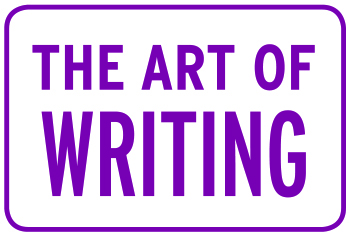 The Daniel E. Koshland, Jr. Graduate Student Fellowship begins with a week-long intensive seminar, The Art of Teaching Writing. The seminar will be held from June 6–10, 2016 at the Townsend Center for the Humanities. In the mornings, students learn about best practices for designing writing courses and working with student writers. In the afternoons, students join in conversations with distinguished scholars in writing studies on such topics as the aims of first-year writing courses, teaching in a global and multilingual culture, the impact of digital literacies, and writing beyond the university. At the end of the week, students will have completed a detailed draft of the materials for their R&C courses.During the Fall 2016 semester, students are required to attend monthly meetings of the seminar and to post occasional comments to the Art of Teaching Writing blog. In December, students will attend a daylong seminar to discuss their teaching experiences and reflect on ways to improve teaching writing on the Berkeley campus.The June 2016 Seminar on the Art of Teaching Writing will led by Professor Joseph Harris, who directs the Composition Program at the University of Delaware. Harris has written or edited four books on teaching writing, including Rewriting: How to Do Things with Texts, and A Teaching Subject: Composition Since 1966. He has also edited CCC, the leading journal in writing studies, and the Studies in Writing and Rhetoric book series. Before coming to Delaware, he directed the writing programs at the University of Pittsburgh and Duke University. EligibilityUC Berkeley graduate students teaching R&C in Fall 2016Application DeadlineWednesday, April 6, 2016 – received by 5:00 pmGrant ProvisionEach fellow will receive a $2,000 stipend to participate in a seminar led by Joseph Harris, a leading scholar in compositional studies. The seminar will be held from June 6–10, 2016 at the Townsend Center for the Humanities. Applicants will be notified by April 29, 2016.Application GuidelinesApplicants should submit:1. Application Cover Sheet (below), including the name of one recommender familiar with the student’s teaching (if applicable).2. A 500-word statement including:Title and description of the R&C course to be taught in fall 2016.Concise statement of teaching philosophy and, if applicable, teaching experienceSubmission GuidelinesThe Townsend Center requires all applications to be submitted electronically. Please send one .docx or .pdf document that contains all of the materials stipulated above. Include your last name, first initial, and “DEKJF_2016” in the filename, e.g., Smith_J_DEKJF_2016.docxSend the file as an attachment to townsend_applications@berkeley.edu.
For more information, interested students may contact John Paulas, Director of Fellowships, at jpaulas@berkeley.edu.Application Cover SheetName:Department:Mailing Address:Mailing Address:Email Address:Email Address:Title and department of R&C class:Title and department of R&C class:Name of Recommender:Email Address or Phone Number: